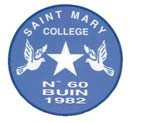 Lista de Útiles Kínder 2022Lectura Complementaria 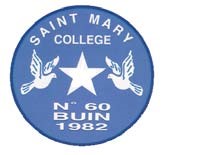 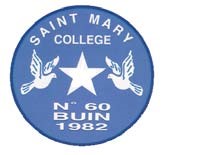  UNIFORME Minuta colaciones diarias saludables Pre-básicaDebe elegir una sola opción de colación para cada día (no ambas)Los cubiertos o contenedores en los que envíe la colación deben estar marcados con el nombre y curso de su hijo/a para evitar pérdidas.Nota: El uniforme, buzo y cotona del colegio son obligatorios para los niños/as del colegio. Los niños/as deben asistir a clases diariamente con una MOCHILA (se sugiere por espacio de la sala y seguridad de los niños) que ésta no sea muy grande ni tenga ruedas. Debe venir marcada con nombre y apellido del niño(a).Dentro de la mochila debe traer diariamente la bolsita de útiles higiénicos, el estuche con sus lápices y goma dentro, colación (minuta será enviada), libreta de comunicaciones.El estuche debe ser traído diariamente desde el hogar y en su interior debe tener 2 lápices grafito, 1 goma, 1 sacapuntas con depósito de dos orificios, lápices de colores, lápices scripto, tijeras, stickfix (cada lápiz y/o material del estuche debe venir marcado con el nombre del niño(a) con el fin de que no se extravíen sus pertenencias mientras aprendan a utilizarlo) Todos los materiales deben venir debidamente marcados con el nombre del niño/a, las prendas del uniforme también deben estar marcadas con su nombre y apellido en la etiqueta o interno. Se sugiere no enviar productos de baja calidad para asegurar su duración. Los días Lunes, al igual que los días de actos especiales, previamente planificados, los alumnos/as deben asistir con tenida formal:  Niños: Camisa, corbata, pantalón gris y zapatos de colegio. Niñas: Blusa, corbata, falda azul marino plisada, calcetas blancas y zapatos de colegio.  IMPORTANTE: Los materiales que están marcados por un asterisco (*) deben ser enviados al inicio del año escolar. (esta información se corroborará según medidas sanitarias vigentes)  Los demás materiales se sugiere comprarlos, pero éstos serán pedidos durante el año cuando se requieran con una semana de anticipación.Cantidad Útiles 1 *Editorial Caligrafix “Lógica y Números”  Nº 2 (matemáticas Kinder)1  *Editorial Caligrafix “Trazos y letras” Nº 2 (lenguaje Kínder). 3 *Cuadernos universitarios cuadriculados de 100 hojas (no College), uno con forro de color azul (matemática), uno con forro de color rojo (lenguaje) y uno con forro de color verde (comprensión del medio) cada uno debe tener en la portada la foto del niño/a con su nombre. 1 *Cuaderno chico de caligrafía horizontal con forro rojo, con foto y nombre del niño(a).1 *Títere de género (puede ser nuevo o confeccionado)1*Organizador de libros (forrado en el hogar de color azul) marcado con el nombre del niño/a. 1*Estuche grande de tela con cierre, debe venir marcado con nombre del niño/a con letra clara en el exterior.1*Tijera metálica punta roma para diestros o zurdos según su hijo/a. 1*Libreta del colegio con foto y nombre del niño/a. (debe permanecer en la bolsa diariamente) 1*Juguete de rincón para jugar en el patio (NIÑAS: tacitas, muñecas, juego de doctora, veterinaria, profesora, cocina etc. NIÑOS: Juego de construcción, bloques, autos, tubos conectores).1 *Material didáctico plástico o de madera resistente, puede ser: legos, juegos de tubos o cañerías plásticas, cadenas plásticas, cuerdas conectables, bloques de madera, letras o números magnéticos6*Fotos tamaño carnet con nombre completo.3Cajas de lápices de 12 colores grandes de madera. 1Caja de lápices scripto de 12 colores. 1 Caja de lápices grafitos sin goma (12 unidades). 1 Temperas 12 colores 1Caja de plasticinas de 12 colores (de calidad y blandas en lo posible)1 Sacapuntas plástico con depósito3Gomas de borrar grandes de buena calidad (de miga). 2Caja de tiza colores1 Block dibujo medio 991 Block de goma Eva con glitter. 2 Paquetes de papel lustre 10x10. 2 Stick fix de 40 gr. 1 Cola fría 500 gr.  2 Bolsa con botones (diferentes tamaños y colores). 20 botones 4 Platos blancos de cartón.3 Paquetes de lentejuelas. 1Bolsa de palos de helado de colores1Dado de plástico o maderaMes de Evaluación Libro Autor Editorial Abril FoxtrotHelme HeineNormaJunioNo me gusta leerRita MarshallVivens VivesAgosto El sueño de MatíasLeo LionniKalandrakaOctubre Capitán CalabroteAlberto SebastiánKalandrakaDiciembre Buenas noches, abueloRoser Bausá-Carme PerisLóguezCantidad ÚTILES HIGIÉNICOS 1 Cepillo dental con nombre. 1 Vaso plástico con nombre. 1 Toalla pequeña con elástico para colgar en el cuello con nombre bordado. 1 Tubo de pasta dental. 1 Bolsa de género con nombre del niño/a bordado para guardar estos útiles. Solo debe enviar los tubos de pasta dental, lo demás debe enviarlo en la mochila diariamente. Solo debe enviar los tubos de pasta dental, lo demás debe enviarlo en la mochila diariamente. NIÑAS NIÑOS Falda azul marino plisada.  (hasta la rodilla) Pantalón gris. (No pitillos) Corbata del colegio acorde al cuerpo de la niña (con nombre) Corbata del colegio acorde al cuerpo del niño (con nombre). Blusa blanca, mangas largas. Camisa blanca, mangas largas. Calcetas blancas (hasta la rodilla) o pantys blancas (invierno). Polera del colegio para uniforme (con nombre). Polera del colegio para uniforme (con nombre). Buzo del colegio con nombre bordado. Collet o cintillo blanco. (con pelo amarrado) Cotona del colegio con nombre del niño. Buzo del colegio con nombre bordado.  * Niños Corte Escolar, ni rapado, ni de moda. Delantal del colegio con nombre de la niña. Uso General: Zapatillas blancas con velcro para Educación física. (sin adornos) Uso General: Zapatillas blancas con velcro para Educación física. (sin adornos) Chaleco del colegio con nombre bordado. Chaleco del colegio con nombre bordado. Parka azul marino con nombre del niño/a Parka azul marino con nombre del niño/a Jockey del colegio con nombre del niño/a Jockey del colegio con nombre del niño/a * Todos los accesorios que utilicen los niños (bufandas, guantes, cuellos, etc.) deben llevar sus nombres y de color azul. * Todos los accesorios que utilicen los niños (bufandas, guantes, cuellos, etc.) deben llevar sus nombres y de color azul. LUNESMARTESMIÉRCOLESJUEVESVIERNESLeche + medio panEnsalada de frutas lista para servir (picada)Jalea + galletasLeche + medio panFrutas o verduras listas para servir (picada)Yogurt  + cerealesEnsalada de verduras lista para servir (picada)Jugo + galletasJugo + barra de cerealYogurt  + cereales